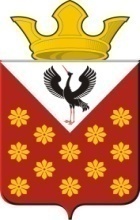 Свердловская областьБайкаловский районПостановлениеглавы муниципального образованияКраснополянское сельское поселениеот 19 сентября 2018 года № 148О внесении изменений  в муниципальную программу«Социально-экономическое развитие Краснополянского сельского поселения» на 2015 – 2020 годы» утвержденную Постановлением главы МО Краснополянское сельское поселение № 227 от 10.11.2014В соответствии с Бюджетным кодексом Российской Федерации, Федеральным законом от 06.10.2003 г. № 131-ФЗ «Об общих принципах организации местного самоуправления в Российской Федерации», руководствуясь Порядком формирования и реализации муниципальных программ муниципального образования Краснополянское сельское поселение, утвержденным Постановлением Главы Краснополянского сельского поселения от 19.06.2014г. №130, Постановлением Главы Краснополянского сельского поселения от 27.07.2018 № 113 «О продлении срока действия муниципальных программ», постановляю:1. В муниципальную  программу  «Социально-экономическое развитие Краснополянского сельского поселения» на 2015 – 2020 годы», утвержденную Постановлением Главы Администрации МО Краснополянское сельское поселение от 10.11.2014 № 227 (с изменениями от 07.03.2017 № 35, от 29.03.2017 № 59, от 10.05.2017 № 77, от 02.03.2018 № 39-п, от 28.06.2018 № 96, от 09.07.2018 № 104) внести следующие изменения:1.1. Наименование муниципальной  программы  «Социально-экономическое развитие Краснополянского сельского поселения» на 2015 – 2020 годы» изменить на   «Социально-экономическое развитие Краснополянского сельского поселения» на 2015 – 2024 годы»1.2. Муниципальную  программу  «Социально-экономическое развитие Краснополянского сельского поселения» на 2015 – 2024 годы» изложить в новой редакции (прилагается).2. Опубликовать настоящее Постановление в Информационном вестнике Краснополянского сельского поселения и разместить на сайте муниципального образования в сети «Интернет» www.krasnopolyanskoe.ru3.Контроль за исполнением настоящего постановления оставляю за собой.Глава Краснополянского  сельского поселения                                Л.А. Федотова  